GUÍA EVALUADA DE RESUMEN UNIDAD 0Guía n° 1   Orientación (4 puntos)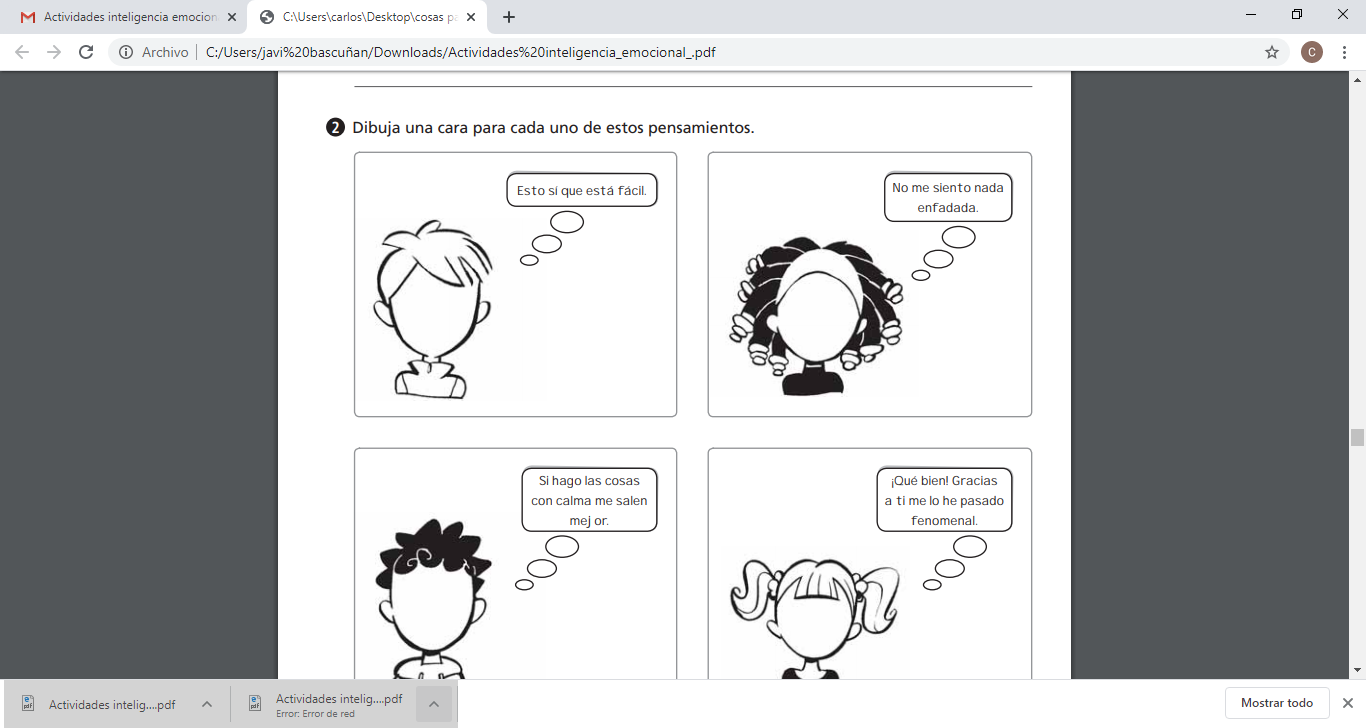 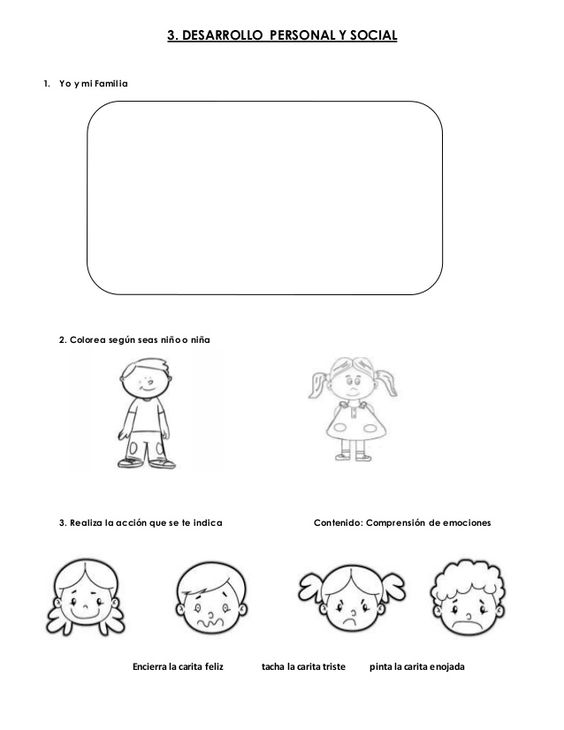 Pinta  la silueta que te correspone (4 puntos)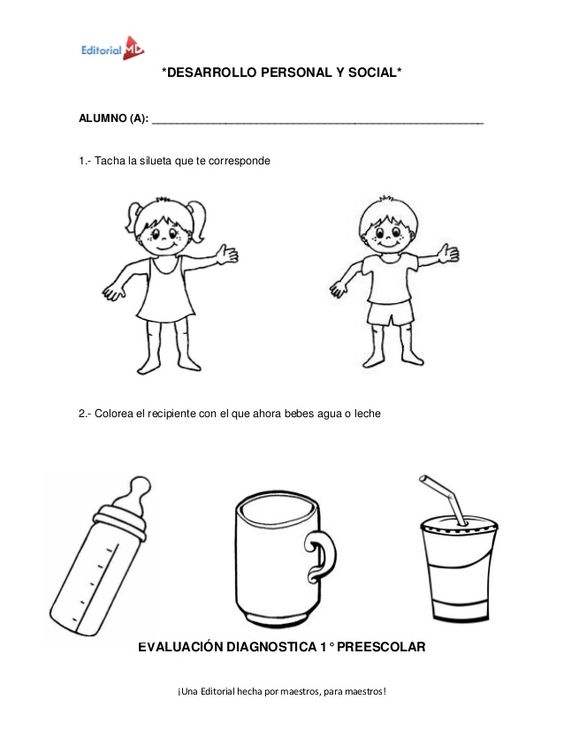 Colorea el recipiente con el que ahora bebes aguas (3 puntos)Nombre:Curso:1°FechaMARZO Puntaje EvaluaciónPuntaje Evaluación14 Puntaje de corte (60%):Puntaje de corte (60%):             8                   8                   8      Puntaje obtenido:Puntaje obtenido:Calificación:Calificación:INSTRUCCIONES: Las guías deben realizarse con el apoyo del apoderado, con el fin de poder ayudar el desarrollo de esta. La guía debe entregarse (enviarse por correo) con fecha 23/03/2020 al correo de su profesor jefe. Se realizarán tres guías de la misma unidad, las cuales se promediarán y se obtendrá una nota final.Objetivo de aprendizaje: Identificar correctamente las propias emocionesIdentificar correctamente las propias emociones Las emociones básicas, como la alegría, la ira, el enfado, el miedo, la tristeza, la sorpresa y el asco, se identifican con suma facilidad, tanto en uno mismo como en los demás. Sin embargo, si las emociones son secundarias o sociales, o más bien son sentimientos derivados de emociones básicas como, por ejemplo, la satisfacción, el orgullo, la indignación, la culpa, el temor o la frustración, resultan más difíciles de identificar. Esta habilidad emocional consiste en conocer qué se siente, empleando para ello las «etiquetas emocionales» que las describen de forma más precisa. El vocabulario emocional disponible y el nuevo que se aprenda serán de gran utilidad para que los alumnos aprendan a identificar emocionalmente qué están sintiendo 